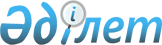 О внесении дополнения в распоряжение Премьер-Министра Республики Казахстан от 29 сентября 2016 года № 90-р "О некоторых вопросах консультативно-совещательных органов при Правительстве Республики Казахстан"Распоряжение Премьер-Министра Республики Казахстан от 18 марта 2021 года № 56-р
      Внести в распоряжение Премьер-Министра Республики Казахстан от 29 сентября 2016 года № 90-р "О некоторых вопросах консультативно-совещательных органов при Правительстве Республики Казахстан" следующее дополнение:
      в приложении 3 к указанному распоряжению:
      в Положении о Консультационном совете по вопросам налогообложения:
      пункт 6 дополнить подпунктом 4) следующего содержания:
      "4) выработка предложений о сохранении или продлении, исключении или сокращении размера (срока) налоговой льготы.".
					© 2012. РГП на ПХВ «Институт законодательства и правовой информации Республики Казахстан» Министерства юстиции Республики Казахстан
				
      Премьер-Министр 

А. Мамин
